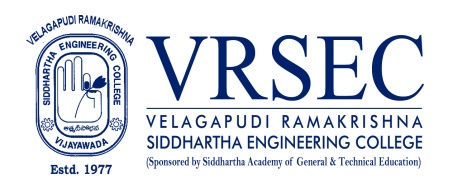 J. SravanthiEducationM.Tech (Embedded  Systems)2012, Jawaharlal Nehru Technological University, HyderabadB.Tech (Electronics and Communication Engineering)2006, Jawaharlal Nehru Technological University, HyderabadExperienceResearch Interests : Embedded SystemsBroad Area of Research : NilHonors and Awards: NilCourses TaughtMicro Processors  and MicrocontrollersEmbedded systemsInternet of Things Switching Theory and Logic DesignElectronic Devices and CircuitsResearch ProfilePublications:NilRecognized Research Supervisor: NilFunded Research Projects: NilConsultancy / Industry Projects: NilPatents: NilInvited Talks: NilProfessional Service / Reviewer  : NilProfessional Development Activities - ParticipationsProfessional Bodies Membership Details: Nil(J.Sravanthi)***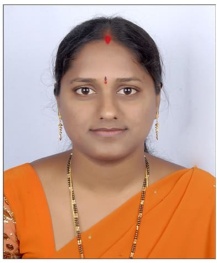 DesignationE-Mail IDContact at:Assistant Professor: janakisravanthi@gmail.com: Department of Electronics and Communication Engineering,  Velagapudi Ramakrishna Siddhartha Engineering College,  Kanuru, Vijayawada, Andhra Pradesh 520007.PeriodDesignationInstitution / Organization2022Assistant ProfessorVelagapudi Ramakrishna Siddhartha Engineering College.2021-2022Assistant ProfessorNarasaraopeta engineering College Autonoum, Narasaraopet 2019-2020Assistant ProfessorChalapathi Institute Technology, Guntur2012-2017Assistant ProfessorRishi M.S.Institute of Engineering &Technology, Hyderabad2006-2010Assistant ProfessorNarasaraopeta engineering College, NarasaraopetFaculty Development and Training Programmes(at least 5 Days)3International / National Level Seminars02International / National Level Conferences02 Workshops4Instructor Led / Self-Paced Courses0Webinars3